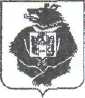 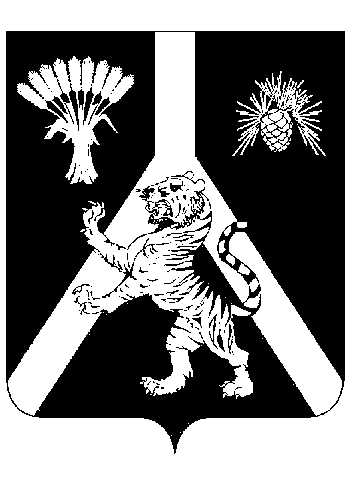 АДМИНИСТРАЦИЯНАУМОВСКОГО СЕЛЬСКОГО ПОСЕЛЕНИЯХабаровского муниципального районаХабаровского краяПОСТАНОВЛЕНИЕ_08.12.2020 № 8с. НаумовкаО бюджетном прогнозе Наумовского сельского поселения Хабаровского муниципального района на долгосрочный периодВ соответствии с решением Схода граждан Наумовского сельского поселения Хабаровского муниципального района Хабаровского края от 23.06.2014 № 117 «Об утверждении Положения о бюджетном процессе в Наумовском сельском поселении Хабаровского муниципального района Хабаровского края, администрация Наумовского сельского поселения Хабаровского муниципального района Хабаровского краяПОСТАНОВЛЯЕТ:1. Утвердить прилагаемые основные показатели бюджета Наумовского сельского поселения Хабаровского муниципального района Хабаровского края на долгосрочный период, информацию о показателях финансового обеспечения муниципальных программ и не программной деятельности Наумовского сельского поселения Хабаровского муниципального района Хабаровского края.2. Постановление от 02.11.2018 № 30 «О бюджетном прогнозе Наумовского сельского поселения Хабаровского муниципального района на долгосрочный период» считать утратившим силу.3. Опубликовать настоящее постановление в «Информационном бюллетене» и разместить на официальном сайте Наумовского сельского поселения.4. Настоящее постановление вступает в силу после его официального опубликования (обнародования).5. Контроль по исполнению настоящего постановления оставляю за собой.Глава сельского поселения                                                         Л.В. ЗибницкаяОсновные показатели бюджета Наумовского сельского поселения Хабаровского муниципального района Хабаровского края на долгосрочный период 																		(тыс. рублей)	Информация о показателях финансового обеспечения муниципальных программ и не программной деятельностиНаумовского сельского поселения Хабаровского муниципального района Хабаровского края(тыс. рублей)УТВЕРЖДЕНОпостановлением администрацииНаумовского сельского поселенияот                        № Наименование показателяИсполнено за годn1)План на годni2)Прогноз на годni+13)Прогноз на годni+14)Прогноз на годni+25)Прогноз на годni+36)Прогноз на годni+47)Прогноз на годni+58)Бюджет  Наумовского сельского поселенияБюджет  Наумовского сельского поселенияБюджет  Наумовского сельского поселенияБюджет  Наумовского сельского поселенияБюджет  Наумовского сельского поселенияБюджет  Наумовского сельского поселенияБюджет  Наумовского сельского поселенияБюджет  Наумовского сельского поселенияБюджет  Наумовского сельского поселения1. Доходы всего:3441,083338,723123,053196,343200,974001,214101,244203,77в том численалоговые и неналоговые доходы1036,731087113512081212151515531592безвозмездные поступления, из них:2404,352251,721988,051988,341988,972486,212548,372612,08из федерального бюджета9,511,43 11,53 11,6612,13 15,16 15,54 15,93 из краевого бюджета2.Расходы всего:4964,993709,063719,803256,743099,13873,873894,873912,29в том числена обеспечение деятельности органов местного самоуправления сельского поселения (ЦС 7110000000, 7220000000)1972,641959,741765,301676,111564,171955,22004,092054,19на реализацию непрограммных мероприятий сельского поселения2963,131719,8213791499,51534,931844,671812,781776,10на реализацию муниципальных  программ сельского поселения29,21929,535,500747882на обслуживание муниципального долга00000000условно-утвержденные расходы 00081,127162,472000в %% 0002,555553.Дефицит (профицит)-1894,25-370,34-56,75-60,4-60,6-79,8-80,4-81в %% к объему собственных доходов4,520,51010101010104.Объем муниципального долга (на первое января очередного года)00000000в %%00000000УТВЕРЖДЕНОпостановлением администрацииНаумовского сельского поселенияот                        №Наименование муниципальной программы План на годni1)Утверждено бюджетомУтверждено бюджетомУтверждено бюджетомПрогнозПрогнозПрогнозНаименование муниципальной программы План на годni1)на годni+12)на годni+23)на годni+34)на годni+45)на годni+56)на годni+67)ВСЕГО по программной деятельности29,535,500747882в том числе1. Муниципальная программа по обеспечению первичных мер пожарной безопасности на территории Наумовского сельского поселения на 2018–2021 годы29,535,500747882Не программная деятельность1719,8213791499,51534,931844,671812,781776,10